Приложение № 6к письму ФНС Россииот «__»_______20___г.№_________________Формат представления реестра документов, подтверждающих право налогоплательщика на налоговые льготы по налогу 
на имущество организаций, в электронной формеI. ОБЩИЕ ПОЛОЖЕНИЯ1. Настоящий формат описывает требования к XML файлам (далее – файл обмена) для передачи реестра документов, подтверждающих право налогоплательщика на налоговые льготы по налогу на имущество организаций, в электронной форме в ответ на требование о представлении пояснений, полученное в электронной форме в соответствии с форматом, утвержденным приказом ФНС России от 18.01.2017 № ММВ-7-6/16@ «Об утверждении формата документа, необходимого для обеспечения электронного документооборота в отношениях, регулируемых законодательством о налогах 
и сборах» (зарегистрирован Министерством юстиции Российской Федерации 29.03.2017, регистрационный номер 46156).2. Номер версии настоящего формата 5.01, часть 839. II. ОПИСАНИЕ ФАЙЛА ОБМЕНА3. Имя файла обмена должно иметь следующий вид:R_Т_A_K_О_GGGGMMDD_N, где:R_Т – префикс, принимающий значение: KO_RROBNLIMA_K – идентификатор получателя информации, где: A – идентификатор получателя, которому направляется файл обмена, K – идентификатор конечного получателя, для которого предназначена информация из данного файла обмена. Передача файла от отправителя к конечному получателю (К) может осуществляться в несколько этапов через другие налоговые органы, осуществляющие передачу файла на промежуточных этапах, которые обозначаются идентификатором А. В случае передачи файла от отправителя к конечному получателю при отсутствии налоговых органов, осуществляющих передачу на промежуточных этапах, значения идентификаторов А и К совпадают. Каждый из идентификаторов (A и K) имеет вид для налоговых органов – четырехразрядный код налогового органа;О – идентификатор отправителя информации, имеет вид:для организаций - девятнадцатиразрядный код (идентификационный номер налогоплательщика (далее - ИНН) и код причины постановки на учет (далее - КПП) организации (обособленного подразделения);для физических лиц – двенадцатиразрядный код (ИНН физического лица. При отсутствии ИНН – последовательность из двенадцати нулей).GGGG – год формирования передаваемого файла, MM – месяц, DD – день;N – идентификационный номер файла. (Длина – от 1 до 36 знаков. Идентификационный номер файла должен обеспечивать уникальность файла).Расширение имени файла – xml. Расширение имени файла может указываться как строчными, так и прописными буквами.Параметры первой строки файла обменаПервая строка XML файла должна иметь следующий вид:<?xml  version ="1.0"  encoding ="windows-1251"?>Имя файла, содержащего XML схему файла обмена, должно иметь следующий вид:KO_RROBNLIM_1_839_00_05_01_xx, где хх – номер версии схемы.Расширение имени файла – xsd.XML схема файла обмена приводится отдельным файлом.4. Логическая модель файла обмена представлена в виде диаграммы структуры файла обмена на рисунке 1 настоящего формата. Элементами логической модели файла обмена являются элементы и атрибуты XML файла. Перечень структурных элементов логической модели файла обмена и сведения о них приведены в таблицах 4.1-4.11 настоящего формата.Для каждого структурного элемента логической модели файла обмена приводятся следующие сведения:наименование элемента. Приводится полное наименование элемента.
В строке таблицы могут быть описаны несколько элементов, наименования которых разделены символом «|». Такая форма записи применяется при наличии в файле обмена только одного элемента из описанных в этой строке.сокращенное наименование (код) элемента. Приводится сокращенное наименование элемента. Синтаксис сокращенного наименования должен удовлетворять спецификации XML;признак типа элемента. Может принимать следующие значения: «С» – сложный элемент логической модели (содержит вложенные элементы), «П» – простой элемент логической модели, реализованный в виде элемента XML файла, «А» – простой элемент логической модели, реализованный в виде атрибута элемента XML файла. Простой элемент логической модели не содержит вложенные элементы;формат элемента. Формат элемента представляется следующими условными обозначениями: Т – символьная строка; N – числовое значение (целое или дробное).Формат символьной строки указывается в виде Т(n-k) или T(=k), где: n – минимальное количество знаков, k – максимальное количество знаков, символ «-» – разделитель, символ «=» означает фиксированное количество знаков в строке. В случае, если минимальное количество знаков равно 0, формат имеет вид Т(0-k). В случае, если максимальное количество знаков не ограничено, формат имеет вид Т(n-).Формат числового значения указывается в виде N(m.k), где: m – максимальное количество знаков в числе, включая знак (для отрицательного числа), целую и дробную часть числа без разделяющей десятичной точки, k – максимальное число знаков дробной части числа. Если число знаков дробной части числа равно 0 (то есть число целое), то формат числового значения имеет вид N(m).Для простых элементов, являющихся базовыми в XML, например, элемент с типом «date», поле «Формат элемента» не заполняется. Для таких элементов в поле «Дополнительная информация» указывается тип базового элемента;признак обязательности элемента определяет обязательность наличия элемента (совокупности наименования элемента и его значения) в файле обмена. Признак обязательности элемента может принимать следующие значения: «О» – наличие элемента в файле обмена обязательно; «Н» – наличие элемента в файле обмена необязательно, то есть элемент может отсутствовать. Если элемент принимает ограниченный перечень значений (по классификатору, кодовому словарю и тому подобному), то признак обязательности элемента дополняется символом «К». Например, «ОК». В случае, если количество реализаций элемента может быть более одной, то признак обязательности элемента дополняется символом «М». Например, «НМ» или «ОКМ».К вышеперечисленным признакам обязательности элемента может добавляться значение «У» в случае описания в XML схеме условий, предъявляемых к элементу в файле обмена, описанных в графе «Дополнительная информация». Например, «НУ» или «ОКУ»;дополнительная информация содержит, при необходимости, требования к элементу файла обмена, не указанные ранее. Для сложных элементов указывается ссылка на таблицу, в которой описывается состав данного элемента. Для элементов, принимающих ограниченный перечень значений из классификатора (кодового словаря и тому подобного), указывается соответствующее наименование классификатора (кодового словаря и тому подобного) или приводится перечень возможных значений. Для классификатора (кодового словаря и тому подобного) может указываться ссылка на его местонахождение. Для элементов, использующих пользовательский тип данных, указывается наименование типового элемента. 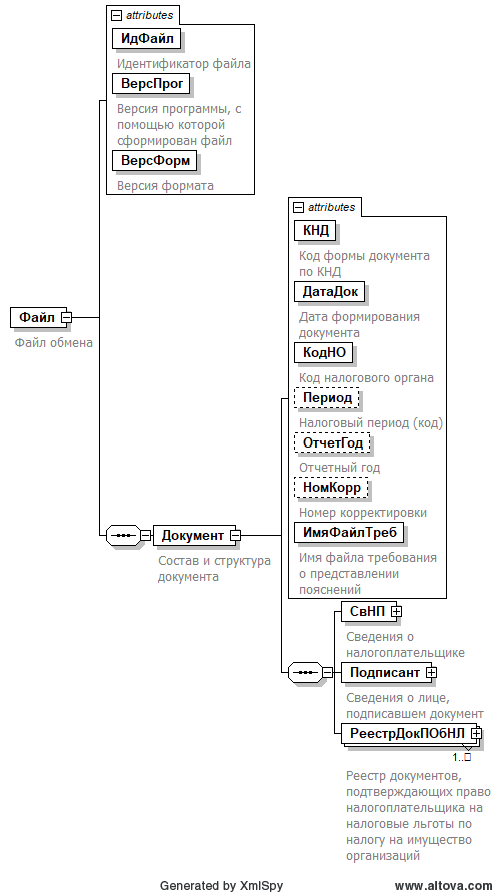 Рисунок 1. Диаграмма структуры файла обменаТаблица 4.1Файл обмена (Файл)Таблица 4.2Состав и структура документа (Документ)Таблица 4.3Сведения о налогоплательщике (СвНП)Таблица 4.4Налогоплательщик - организация (НПЮЛ)Таблица 4.5Сведения о реорганизованной (ликвидированной) организации (СвРеоргЮЛ)Таблица 4.6Сведения о лице, подписавшем документ (Подписант)Таблица 4.7Сведения о представителе налогоплательщика (СвПред)Таблица 4.8Реестр документов, подтверждающих право налогоплательщика на налоговые льготы по налогу на имущество организаций (РеестрДокПОбНЛ)Таблица 4.9Информация об объекте недвижимого имущества, в отношении которого заявлена налоговая льгота по налогу на имущество организаций (ИнфОбНедвИм)Таблица 4.10Документы, подтверждающие право налогоплательщика на налоговые льготы (ДокПОбНЛ)Таблица 4.11Фамилия, имя, отчество (ФИОТип)Наименование элементаСокращенное наименование (код) элементаПризнак типа элементаФормат элементаПризнак обязательности элементаДополнительная информацияИдентификатор файлаИдФайлAT(1-255)ОУСодержит (повторяет) имя сформированного файла (без расширения)Версия программы, с помощью которой сформирован файлВерсПрогAT(1-40)ОВерсия форматаВерсФормAT(1-5)ОПринимает значение: 5.01  Состав и структура документаДокументСОСостав элемента представлен в таблице 4.2 Наименование элементаСокращенное наименование (код) элементаПризнак типа элементаФормат элементаПризнак обязательности элементаДополнительная информацияКод формы документа по КНДКНДAT(=7)ОКТиповой элемент <КНДТип>.Принимает значение: 1155218  Дата формирования документаДатаДокAT(=10)ОТиповой элемент <ДатаТип>.Дата в формате ДД.ММ.ГГГГКод налогового органаКодНОAT(=4)ОКТиповой элемент <СОНОТип> Налоговый период (код)ПериодAT(=2)НКПринимает значения в соответствии с приложением № 1 «Коды, определяющие налоговый период» к Порядку заполнения налоговой декларации по налогу на имущество организаций, утвержденному приказом ФНС России от 14.08.2019 № СА-7-21/405@ (зарегистрирован Министерством юстиции Российской Федерации 30.09.2019, регистрационный номер 56085), с изменениями, внесенными приказами ФНС России от 28.07.2020 № ЕД-7-21/475@ «О внесении изменений в приложения к приказу Федеральной налоговой службы от 14.08.2019 № СА-7-21/405@ «Об утверждении формы и формата представления налоговой декларации по налогу на имущество организаций в электронной форме и порядка ее заполнения, а также о признании утратившими силу приказов Федеральной налоговой службы от 31.03.2017 № ММВ-7-21/271@ и от 04.10.2018 № ММВ-7-21/575@ (зарегистрирован Министерством юстиции Российской Федерации 02.09.2020, регистрационный номер 59615), от 09.12.2020 № КЧ-7-21/889@«О внесении изменений в приложения к приказу Федеральной налоговой службы от 14.08.2019 № СА-7-21/405@ «Об утверждении формы и формата представления налоговой декларации по налогу на имущество организаций в электронной форме и порядка ее заполнения, а также о признании утратившими силу приказов Федеральной налоговой службы от 31.03.2017 № ММВ-7-21/271@ и от 04.10.2018 № ММВ-7-21/575@» (зарегистрирован Министерством юстиции Российской Федерации 14.01.2021, регистрационный номер 62092) (далее – Порядок заполнения), а именно:34 – календарный год   |50 – последний налоговый период при реорганизации (ликвидации) организацииОтчетный годОтчетГодAНТиповой элемент <xs:gYear>.
Год в формате ГГГГНомер корректировкиНомКоррAN(3)НПринимает значение:0 – первичный документ,1, 2, 3 и так далее – уточненный документ. Для уточненного документа значение должно быть на 1 больше ранее принятого налоговым органом документаИмя файла требования о представлении поясненийИмяФайлТребAT(1-255)ОСведения о налогоплательщикеСвНПСОСостав элемента представлен в таблице 4.3 Сведения о лице, подписавшем документПодписантСОСостав элемента представлен в таблице 4.6 Реестр документов, подтверждающих право налогоплательщика на налоговые льготы по налогу на имущество организацийРеестрДокПОбНЛСОМСостав элемента представлен в таблице 4.8 Наименование элементаСокращенное наименование (код) элементаПризнак типа элементаФормат элементаПризнак обязательности элементаДополнительная информацияНалогоплательщик - организацияНПЮЛСОСостав элемента представлен в таблице 4.4 Наименование элементаСокращенное наименование (код) элементаПризнак типа элементаФормат элементаПризнак обязательности элементаДополнительная информацияНаименование организации НаимОргAT(1-1000)ОИНН юридического лицаИННЮЛAT(=10)ОТиповой элемент <ИННЮЛТип> КПП КППAT(=9)ОУТиповой элемент <КППТип>.5 и 6 знаки элемента принимают только следующие значения:01 | 51 | 52 | 55 | 56 | 63 | 64 | 65 | 91 | 92 | 70 | 4A | 4B | 4C | 4D | 4E | 4FСведения о реорганизованной (ликвидированной) организацииСвРеоргЮЛСНСостав элемента представлен в таблице 4.5 Наименование элементаСокращенное наименование (код) элементаПризнак типа элементаФормат элементаПризнак обязательности элементаДополнительная информацияКод формы реорганизации (ликвидация)ФормРеоргAT(=1)ОКПринимает значение в соответствии с приложением к Порядку заполнения реестра документов, подтверждающих право налогоплательщика на налоговые льготы по налогу на имущество организаций «Коды форм реорганизации и код ликвидации организации»ИНН реорганизованной организацииИННЮЛAT(=10)НУТиповой элемент <ИННЮЛТип>.Элемент обязателен при <ФормРеорг> = 1 | 2 | 3 | 5 | 6КПП реорганизованной организацииКППAT(=9)НУТиповой элемент <КППТип>.5 и 6 знаки не могут принимать 
значение «50». Элемент обязателен при <ФормРеорг> = 1 | 2 | 3 | 5 | 6Наименование элементаСокращенное наименование (код) элементаПризнак типа элементаФормат элементаПризнак обязательности элементаДополнительная информацияПризнак лица, подписавшего документПрПодпAT(=1)ОКПринимает значение: 
1 – налогоплательщик   |
2 – представитель налогоплательщикаНомер контактного телефонаТлфAT(1-20)НФамилия, имя, отчествоФИОСОТиповой элемент <ФИОТип>.Состав элемента представлен в таблице 4.11 Сведения о представителе налогоплательщикаСвПредСНУСостав элемента представлен в таблице 4.7.Элемент обязателен при <ПрПодп>=2Наименование элементаСокращенное наименование (код) элементаПризнак типа элементаФормат элементаПризнак обязательности элементаДополнительная информацияНаименование документа, подтверждающего полномочия представителя налогоплательщикаНаимДокAT(1-120)ОНаименование организации - представителя налогоплательщикаНаимОргAT(1-1000)ННаименование элементаСокращенное наименование (код) элементаПризнак типа элементаФормат элементаПризнак обязательности элементаДополнительная информацияКод налоговой льготы   |КодНалЛьгПT(7-20)ОКЗначение элемента представляется в видеЛЛЛЛЛЛЛ/ХХХХХХХХХХХХ, где:ЛЛЛЛЛЛЛ - значения в соответствии с приложением № 6 «Коды налоговых льгот» к Порядку заполнения,/ХХХХХХХХХХХХ – разделительный слеш (/) и номер статьи (ХХХХ), пункта (ХХХХ) и подпункта (ХХХХ) закона субъекта Российской Федерации, в соответствии с которым предоставляется соответствующая льгота (указывается только если ЛЛЛЛЛЛЛ принимает значение 2012000)Элемент не заполняется, если код налоговой льготы соответствует значению 2012400, 2012500, 2010501, 2010502, 2010503, 2010504, 2010505, 2010506, 2010507 или 2010508Код налоговой льготы (в виде понижения налоговой ставки)  |КодЛгПНСПT(=20)ОКЗначение элемента представляется в видеЛЛЛЛЛЛЛ/ХХХХХХХХХХХХ, где:ЛЛЛЛЛЛЛ - код налоговой льготы 2012400,/ХХХХХХХХХХХХ – разделительный слеш (/) и номер статьи (ХХХХ), пункта (ХХХХ) и подпункта (ХХХХ) закона субъекта Российской Федерации, в соответствии с которым предоставляется соответствующая льготаКод налоговой льготы (в виде уменьшения суммы налога, подлежащей уплате в бюджет)КодЛгУменПT(=20)ОКЗначение элемента представляется в видеЛЛЛЛЛЛЛ/ХХХХХХХХХХХХ, где:ЛЛЛЛЛЛЛ - код налоговой льготы 2012500, 2010501, 2010502, 2010503, 2010504, 2010505, 2010506, 2010507 или 2010508/ХХХХХХХХХХХХ – разделительный слеш (/) и номер статьи (ХХХХ), пункта (ХХХХ) и подпункта (ХХХХ) закона субъекта Российской Федерации, в соответствии с которым предоставляется соответствующая льгота. Если ЛЛЛЛЛЛЛ принимает значение 2010501, 2010502, 2010503 или 2010504, то указываются нулиИнформация об объекте недвижимого имущества, в отношении которого заявлена налоговая льгота по налогу на имущество организацийИнфОбНедвИмСОСостав элемента представлен в таблице 4.9 Документы, подтверждающие право налогоплательщика на налоговые льготыДокПОбНЛСОМСостав элемента представлен в таблице 4.10 Наименование элементаСокращенное наименование (код) элементаПризнак типа элементаФормат элементаПризнак обязательности элементаДополнительная информацияКод номера объектаКодНомОбъектAT(=1)ОКПринимает значение: 1 – кадастровый номер   |2 – условный номер   |3 – инвентарный номер объекта недвижимого имущества, которому присвоен адрес   |5 – идентификационный номер (регистрационный номер ИМО, регистровый номер классификационного общества) морского судна, судна внутреннего плавания   |6 – серийный (идентификационный) номер воздушного суднаНомер объектаНомОбъектAT(1-100)ОНаименование элементаСокращенное наименование (код) элементаПризнак типа элементаФормат элементаПризнак обязательности элементаДополнительная информацияНаименование документаНаимДокAT(1-40)ОНомер документаНомДокAT(1-20)НДата документаДатаДокAT(=10)ОТиповой элемент <ДатаТип>.Дата в формате ДД.ММ.ГГГГНаименование элементаСокращенное наименование (код) элементаПризнак типа элементаФормат элементаПризнак обязательности элементаДополнительная информацияФамилияФамилияAT(1-60)ОИмяИмяAT(1-60)ООтчествоОтчествоAT(1-60)Н